ООО "Полесская мебельная компания"                                                                                                                                г. Наровля, ул. Тимирязева 40. Тел/факс 8-02355-42859
ИНСТРУКЦИЯ ПО СБОРКЕ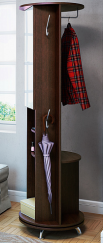 Прихожая СатурнУважаемый покупатель!Инструкция даст Вам все необходимые рекомендации по сборке, порядка которых мы просим вас придерживаться.Перечень фурнитуры:Изготовитель оставляет за собой право на замену фурнитуры на аналогичную.Перед сборкой внимательно ознакомьтесь с данной инструкцией, проверьте комплектность фурнитуры и разберите ее по назначению. Упаковку и прокладочный материал можно использовать в качестве подстилочного материала при сборке. Сборку производить на ровной жесткой поверхности.                          Для облегчения сборку рекомендуется производить вдвоем.	Сборка модулей:В детали  3 вкрутить шток эксцентрика и вставить шканты.Соединить детали 3  с полками 4. К детали 2 присоединить получившуюся конструкцию .С обратной стороны конструкции присоединить верт.стойку 7 и  полку 5.                   Присоединить верхнюю и нижнюю детали 1. К нижней детали 1 прикрутить поворотный механизм.  Через отверстия соединить деталь с механизмом и основанием. К двери 6 прикрутить петли и присоединить ее к конструкции саморезом 4х16.  При необходимости отрегулировать петли.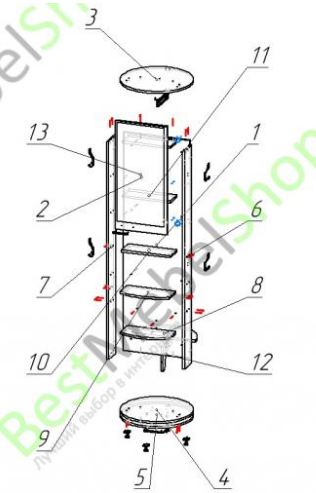 №длинаширинатолщ.к-вонаименованиеприм1551551163 R21690540161316901671624318166,516554542421616821345161фасад7532259161 R 530/2882034441зеркалоОбозначениеНаименованиеИзображениеКоличествоАКонфирмат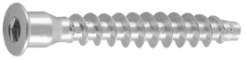 16БСаморез 4х16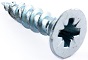 32ВЭксцентрик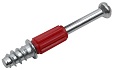 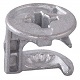 33ГШкант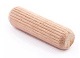 20ДПетля накладная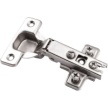 2ЕВешалка1ЖКрючок4ЗОпора4ИПоворотное устр.1КЗаглушка конфирмата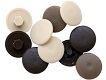 16ЛЗаглушка эксцентрика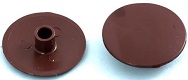 33МКлюч1